Urząd Miasta i Gminy w Nakle nad NoteciąBiuro Obsługi Mieszkańcówul. Księdza Skargi 7 , 89-100 Nakło nad Notecią(oznaczenie przedsiębiorcy /  nazwa osoby prawnej, siedziba i adres przedsiębiorcy lub osoby prawnej (spółki) ……………………………………………………………………………………………….…………………………………………………………………………………………….                              ……………………………………………………………………………………………..OŚWIADCZENIE                                    w placówce:    handlowej    gastronomicznej  catering                       .      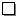  Na podstawie art. 11¹ ust. 4 ustawy z dnia 26 października 1982 r. o wychowaniu w trzeźwości i przeciwdziałaniu alkoholizmowi (Dz.U. z 2023 r. poz. 2151) niniejszym oświadczam, iż wartość sprzedaży poszczególnych rodzajów napojów alkoholowych w prowadzonym przeze mnie punkcie sprzedaży, tj.:adres punktu: .............................................……………………………………………………………………………………………………………………….wyniosła: *wartość sprzedaży – kwota należna sprzedawcy za sprzedane napoje alkoholowe, z uwzględnieniem podatku od towarów i usług oraz podatku akcyzowego (art. 2¹ pkt 8 cytowanej ustawy). Zgodnie z art. 18 ust. 10 pkt 5 cytowanej ustawy zezwolenie na sprzedaż napojów alkoholowych organ zezwalający cofa w przypadku przedstawiania fałszywych danych w oświadczeniu. Przedsiębiorca, któremu cofnięto zezwolenie, może wystąpić z wnioskiem o ponowne wydanie zezwolenia nie wcześniej niż po upływie 3 lat od dnia wydania decyzji o jego wygaśnięciu (art. 18 ust. 11 cytowanej ustawy). Podatnicy obowiązani do prowadzenia ksiąg podatkowych przechowują księgi i związane z ich prowadzeniem dokumenty do czasu upływu okresu przedawnienia zobowiązania podatkowego. Zobowiązanie podatkowe przedawnia się z upływem 5 lat, licząc od końca roku kalendarzowego, w którym upłynął termin płatności podatku (art. 86 § 1 i art. 70 § 1 ustawy z dnia 29 sierpnia 1997r. Ordynacja podatkowa Dz.U. z 2023 r. poz. 2383)..................................................................................... (podpis przedsiębiorcy/wspólników spółki cywilnej) Forma płatności: 1/ □ Raty 2/ □ Wpłata jednorazowa .................................................................................... (data i podpis pracownika przyjmującego oświadczenie)                    Niniejszą informację otrzymałeś w związku z obowiązkami określonymi w art. 13 
rozporządzenia Parlamentu Europejskiego i Rady (UE) 2016/679 z dnia 27 kwietnia 2016 r. 
w sprawie ochrony osób fizycznych w związku z przetwarzaniem danych osobowych i w sprawie swobodnego przepływu takich danych oraz uchylenia dyrektywy 95/46/WE (ogólne rozporządzenie o ochronie danych) (Dziennik Urzędowy Unii Europejskiej z dnia 04 maja 2016 r. L 119/1).………………………………………………………Data i czytelny podpis przedsiębiorcy lub osoby								                          Upoważnionejo wartości sprzedaży napojów alkoholowych za rok      Rodzaj napojów alkoholowychOkres ważności zezwoleniaNumer zezwoleniaWartość sprzedaży*Napoje alkoholowe zawierające do 4,5% alkoholu oraz piwa „A”Napoje alkoholowe zawierające powyżej 4,5% do 18% alkoholu (z wyjątkiem piwa) „B”Napoje alkoholowe zawierające powyżej 18% alkoholu „C”Informacje podstawowe dotyczące przetwarzania Twoich danych osobowychInformacje podstawowe dotyczące przetwarzania Twoich danych osobowychAdministrator Danych Osobowych (ADO)Administratorem Twoich danych osobowych jest Burmistrz Miasta i Gminy Nakło nad Notecią.Możesz się z nami skontaktować w następujący sposób:listownie na adres: ul. ks. Piotra Skargi 7; 89-100 Nakło nad NoteciąAdministrator Danych Osobowych (ADO)Administratorem Twoich danych osobowych jest Burmistrz Miasta i Gminy Nakło nad Notecią.Możesz się z nami skontaktować w następujący sposób:listownie na adres: ul. ks. Piotra Skargi 7; 89-100 Nakło nad NoteciąInspektor Ochrony Danych Wyznaczyliśmy Inspektora Ochrony Danych. Jest nim Pan Arnold Paszta. Inpektor to Osoba, z którą możesz się kontaktować we wszystkich sprawach dotyczących przetwarzania Twoich danych osobowych oraz korzystania z przysługujących Ci praw związanych z przetwarzaniem danych. Możesz się z nim kontaktować  w następujący sposób:listownie na adres: ul. ks. Piotra Skargi 7, 89-100 Nakło nad Noteciąprzez e-mail: iod@umig.naklo.plCele przetwarzania Twoich danych osobowychBędziemy przetwarzać Twoje dane osobowe aby:przeprowadzić postępowania związane z zezwoleniami na sprzedaż napojów alkoholowych przez organ zezwalający w Gminie Nakło nad Noteciąprzeprowadzić postępowania w zakresie kontroli przestrzegania zasad                  i warunków korzystania z zezwoleńprzeprowadzić weryfikację danych zawartych w oświadczeniach o wartości sprzedaży napojów alkoholowych.wydać zaświadczenie potwierdzające dokonanie opłaty za korzystanie z zezwoleń.Podstawa prawna przetwarzania Twoich danych osobowychBędziemy przetwarzać Twoje dane osobowe na podstawie przepisów prawa, tj. ustawy z dnia 26 października 1982 r. o wychowaniu w trzeźwości                         i przeciwdziałaniu alkoholizmowi, ustawy z dnia 6 marca 2018 r. Prawo Przedsiębiorców i ustawy z dnia 14 czerwca 1960. Kodeks postępowania administracyjnego.Okres przechowywania Twoich danych osobowychBędziemy przechowywać Twoje dane osobowe nie dłużej niż do końca okresu wynikającego z kategorii archiwalnej (3 lata). Bieg okresu archiwizacyjnego rozpoczyna data końca ważności zezwolenia. W przypadku wydania decyzji odmownej i wniesienia przez Ciebie odwołania, a następnie skargi do sądu administracyjnego, bieg okresu archiwizacyjnego rozpoczyna się wraz z zakończeniem postępowania sądowo-administracyjnego prawomocnym wyrokiem.Odbiorcy Twoich danych osobowychTwoje dane zostaną udostępnione podmiotom upoważnionym na podstawie przepisów prawa. Dodatkowe dane mogą być dostępne dla usługodawców wykonujących zadania na zlecenie Administratora w ramach świadczenia usług serwisu, rozwoju i utrzymania systemów informatycznych.Twoje prawa związane z przetwarzaniem danych osobowychPrzysługują Ci następujące prawa związane z przetwarzaniem danych osobowych:prawo dostępu do Twoich danych osobowychprawo żądania sprostowania Twoich danych osobowychprawo żądania uzupełnienia niekompletnych danych osobowychprawo do żądania ograniczenia Twoich danych osobowychPrawo wniesienia skargiW przypadku nieprawidłowości przy przetwarzaniu Twoich danych osobowych, przysługuje Ci także prawo wniesienia skargi do organu nadzorczego zajmującego się ochroną danych osobowych, tj. Prezesa Urzędu Ochrony Danych Osobowych.